BY-LAWS for Standards CommitteeArticle 1 Purpose and terms of referenceThe Standards Committee is a permanent that reports to the Board of Directors (BoD). Its main responsibility is to advise the  on the adoption of standards to be supported by CLARIN ERIC.Its main tasks include:to collect, consolidate and prepare for publication in a single place findings and recommendations related to standards;to maintain the set of standards supported by CLARIN and adapt them to new developments within or outside CLARIN;;to ensure harmonisation of standards between CLARIN ERIC and related initiatives;to ensure communication with international standards bodies such as (but not restricted to) ISO;to publish and promote the standards supported by CLARIN;to advise the  in all matters related to standardsEvery year the Standards Committee prepares an overview of the standards issues the implementation of the CLARIN infrastructureto be submitted to the BoD one month before the GA meeting takes place.Article 2 MembershipThe composition of the Committee is as follows:Every CLARIN ERIC member consortium one expertThe Board of Directors may invite additional experts to joinIf a member changes its , the national coordinator has to inform the BoD and the chair of the Standards Committee.The term of office will be two years, with a possibility prolongation.Article 3 ChairsThe Board of Directors will appoint a Chair and a Vice ChairArticle 4 MeetingsThe Standards Committee meets as often as deemed necessary by the chair, normally at least 4 times per year. .Meetings are called by the chair at least 2 weeks in advance. The agenda and supporting documents are circulated at least 1 week prior to the meeting. The hair may ask the CLARIN Office for assistance in preparing meetings, and in producing and circulating reports and other documents. Minutes should be circulated to the participants 2 weeks after the meeting.  A copy of the final version of the minutes is sent to the BoD and to the National Coordinators Forum (NCF) for information and possible action. Minutes may contain recommendations for decisions to be taken by the BoD and the NCF.Meetings may take place face-to-face, through telephone/video conference calls or other adequate technologies. Members who cannot be present may give their opinion to the chair before the meeting.The chair may invite external experts to participate in meetings. Members of the BoD may attend all meetings.Article 5 VotingNormally consensus is sought. If voting is necessary, voting will be by simple majority. Voting will be secret if requested. In case of a tie, the chair has the casting vote.Article 6 RemunerationsMembership of this committee is not remunerated, but can be listed as a contribution from a national consortium to CLARIN ERIC.Article 7 AmendmentsThese bylaws may be changed by the Board of Directors after consultation  the committee.TitleBy-laws for Standards Committee 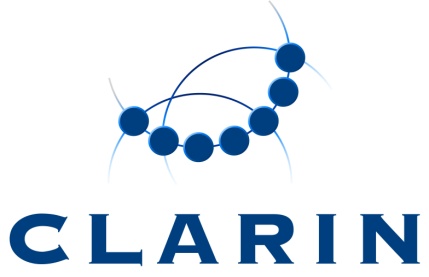 Version1.Author(s)Bente Maegaard, Steven KrauwerDateStatusDistributionStandards Committee, BoDIDCE-2013-0143